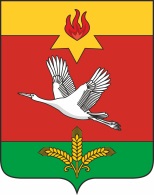 АдминистрацияПривольненского сельского поселенияСветлоярского муниципального района Волгоградской области404191 п. Привольный улица Сорокина, д. 2 тел/факс (84477) 6-63-23ОКПО 04125106   ОГРН  1023405960962   ИНН 3426010998   КПП 342601001              ПОСТАНОВЛЕНИЕ22.03.2023 года                                 № 11а«О внесении изменений в приложение к постановлению администрации Привольненского сельского поселения Светлоярского муниципального района Волгоградской области от 11.02.2022 года №6 «Об утверждении формы проверочного листа, используемого при осуществлении муниципального контроля в сфере благоустройства на территории Привольненского сельского поселения Светлоярского муниципального района Волгоградской области»        В соответствии с Федеральными законами от 31 июля 2020 г. № 248-ФЗ 
«О государственном контроле (надзоре) и муниципальном контроле 
в Российской Федерации», от 06.10.2003 № 131-ФЗ «Об общих принципах организации местного самоуправления в Российской Федерации», на основании протеста прокурора от 17.03.2023 года №7-30-2023, администрация Привольненского сельского поселения Светлоярского муниципального района Волгоградской области,                                              ПОСТАНОВЛЯЕТ:Внести следующие изменения в приложение к постановлению администрации Привольненского сельского поселения Светлоярского муниципального района Волгоградской области от 11.02.2022 года №6 «Об утверждении формы проверочного листа, используемого при осуществлении муниципального контроля в сфере благоустройства на территории Привольненского сельского поселения Светлоярского муниципального района Волгоградской области (далее – Постановление):Приложение к Постановлению изложить в редакции приложения к настоящему постановлению.              2. Настоящее Постановление вступает в силу со дня его официального обнародования.            3. Обеспечить размещение настоящего Постановления на официальном сайте администрации Привольненского сельского поселения Светлоярского муниципального района Волгоградской области в информационно-коммуникационной сети «Интернет» в разделе «Контрольно-надзорная деятельность» и внесение формы проверочного листа в единый реестр видов федерального государственного контроля (надзора), регионального государственного контроля (надзора), муниципального контроля.4. Контроль за исполнением настоящего постановления оставляю за собойПриложение: Приложение. Глава Привольненского сельского поселения                            ___________                           О.В. Малиновская										Приложение к постановлению администрации от .22.03.2023 года №11аПриложениек постановлению администрации Привольненского сельского поселения Светлоярского муниципального района Волгоградской областиот 11.02.2022 № 6ФормаQR-код, предусмотренный постановлением Правительства Российской Федерации 
от 16.04.2021 № 604 «Об утверждении Правил формирования и ведения единого реестра контрольных (надзорных) мероприятий и о внесении изменения в постановление Правительства Российской Федерации от 28 апреля 2015 г. 
№ 415».Проверочный лист, используемый при осуществлении муниципального контроля в сфере благоустройства на территории Привольненского сельского поселения Светлоярского муниципального района Волгоградской области
(далее также – проверочный лист)                                                                                                           «____» ___________20 ___ п. Привольный                                                                                                                          дата заполнения проверочного листа1. Вид    контроля,    включенный    в    единый    реестр     видов    контроля:________________________________________________________________________________________________________________________________________________________________________________________________________________________________________________________________________2.  Наименование    контрольного    органа и    реквизиты    нормативного правового акта об утверждении формы проверочного листа: __________________________________________________________________________________________________________________________________________________________________________________________________________________________________________________________________________________________________________________________________________3. Вид контрольного мероприятия: ______________________________________________________________________________________________________4. Объект муниципального контроля, в отношении которого проводится контрольное мероприятие: ________________________________________________________________________________________________________________________________________________________________________________________________________________________________________________5. Фамилия, имя и отчество (при наличии) гражданина или индивидуальногопредпринимателя, его идентификационный номер налогоплательщика и (или) основной государственный регистрационный номер индивидуального предпринимателя, адрес регистрации гражданина или индивидуального предпринимателя, наименование юридического лица, его идентификационный номер налогоплательщика и (или) основной государственный регистрационный номер, адрес юридического лица (его филиалов, представительств, обособленных структурных подразделений), являющихся контролируемыми лицами:____________________________________________________________________________________________________________________________________________________________________________________________________________________________________________________________________________________________________________________________________________________________________________________________________________6. Место (места) проведения контрольного мероприятия с заполнениемпроверочного листа: ______________________________________________________________________________________________________________________________________________________________________________________________________________________________________________________7. Реквизиты решения контрольного органа о проведении контрольного мероприятия, подписанного уполномоченным должностным лицом контрольного органа: ____________________________________________________________________________________________________________________________________________________________________________________8. Учётный номер контрольного мероприятия: ____________________________________________________________________________________________9. Список контрольных вопросов, отражающих содержание обязательных требований, ответы на которые свидетельствует о соблюдении или несоблюдении контролируемым лицом обязательных требований:№ п/пСписок контрольных вопросов, отражающих содержание обязательных требований, ответы на которые свидетельствует о соблюдении или несоблюдении контролируемым лицом обязательных требованийРеквизиты нормативных правовых актов с указанием их структурных единиц, которыми установлены обязательные требованияОтветы на контрольные вопросыОтветы на контрольные вопросыОтветы на контрольные вопросыПримечание (подлежит обязательному заполнению в случае заполнения графы «неприменимо»)№ п/пСписок контрольных вопросов, отражающих содержание обязательных требований, ответы на которые свидетельствует о соблюдении или несоблюдении контролируемым лицом обязательных требованийРеквизиты нормативных правовых актов с указанием их структурных единиц, которыми установлены обязательные требованияданетнеприменимоПримечание (подлежит обязательному заполнению в случае заполнения графы «неприменимо»)1. Содержание территории общего пользования и порядок пользования таким территориями1. Содержание территории общего пользования и порядок пользования таким территориями1. Содержание территории общего пользования и порядок пользования таким территориями1. Содержание территории общего пользования и порядок пользования таким территориями1. Содержание территории общего пользования и порядок пользования таким территориями1. Содержание территории общего пользования и порядок пользования таким территориями1. Содержание территории общего пользования и порядок пользования таким территориями1.1Обеспечивается ли своевременная уборка прилегающих территорий?Статья 2.6 Правил благоустройства территории муниципального образования, утвержденных Решением Совета депутатов Привольненского сельского поселения Светлоярского муниципального района Волгоградской области от 10.10.2017 года №182/483а 1.2Соблюдаются ли требования к содержанию элементов благоустройства: своевременное устранение повреждений, санитарная очистка, ремонт, окраска?Статья 3.2 Правил благоустройства территории муниципального образования, утвержденных Решением Совета депутатов Привольненского сельского поселения Светлоярского муниципального района Волгоградской области от 10.10.2017 года №182/483а1.3Имеется ли оборудованные контейнерные площадки накопления твердых коммунальных отходов, площадки для складирования отдельных групп коммунальных отходов и крупногабаритных отходов?Статья 3.24 Правил благоустройства территории муниципального образования, утвержденных Решением Совета депутатов Привольненского сельского поселения Светлоярского муниципального района Волгоградской области от 10.10.2017 года №182/483а1.4.Осуществляется ли на контейнерных площадках селективный сбор отходов?Статья 3.24 Правил благоустройства территории муниципального образования утвержденных  Решением Совета депутатов Привольненского сельского поселения Светлоярского муниципального района Волгоградской области от 10.10.2017 года №182/483а 1.5.Организовано ли парковочное пространство, площадка автостоянки?Статья 3.22-3.23 Правил благоустройства территории муниципального образованияутвержденных  Решением Совета депутатов Привольненского сельского поселения Светлоярского муниципального района Волгоградской области от 10.10.2017 года №182/483а1.6.Включает ли площадка автостоянок покрытие дорожное асфальтобетонное, элементы сопряжения поверхностей, разделительные элементы, осветительное и информационное оборудованиеСтатья 3.23.3 Правил благоустройства территории муниципального образованияутвержденных  Решением Совета депутатов Привольненского сельского поселения Светлоярского муниципального района Волгоградской области от 10.10.2017 года №182/483а1.7.Соблюдаются ли требования по огораживанию строительных площадок?Статья 4.16.2.1 Правил благоустройства территории муниципального образованияутвержденных  Решением Совета депутатов Привольненского сельского поселения Светлоярского муниципального района Волгоградской области от 10.10.2017 года №182/483а1.8.Содержатся ли в чистоте подъездные пути к строительным площадкам? Организована ли ежедневная уборка?Статья 4.16.2.3 Правил благоустройства территории муниципального образованияутвержденных  Решением Совета депутатов Привольненского сельского поселения Светлоярского муниципального района Волгоградской области от 10.10.2017 года №182/483а1.9.Соблюдаются ли требования по обеспечению безопасности пешеходов в местах близкого размещения строящегося, реконструируемого, реставрируемого и капитально ремонтируемого объекта от пешеходного движения?Статья 4.16.2.5 Правил благоустройства территории муниципального образованияутвержденных  Решением Совета депутатов Привольненского сельского поселения Светлоярского муниципального района Волгоградской области от 10.10.2017 года №182/483а 2. Внешний вид фасадов и ограждающих конструкций зданий, строений, сооружений2. Внешний вид фасадов и ограждающих конструкций зданий, строений, сооружений2. Внешний вид фасадов и ограждающих конструкций зданий, строений, сооружений2. Внешний вид фасадов и ограждающих конструкций зданий, строений, сооружений2. Внешний вид фасадов и ограждающих конструкций зданий, строений, сооружений2. Внешний вид фасадов и ограждающих конструкций зданий, строений, сооружений2. Внешний вид фасадов и ограждающих конструкций зданий, строений, сооружений2.1Размещены ли на фасаде объекта капитального строительства указатели наименования улицы, переулка, площади и т.д., номера дома и корпуса, указатель номера подъезда и квартир, международный символ доступности объекта для инвалидов?Статья 4.14 Правил благоустройства территории муниципального образованияутвержденных  Решением Совета депутатов Привольненского сельского поселения Светлоярского муниципального района Волгоградской области от 10.10.2017 года №182/483а2.2Проводится ли своевременное техническое обслуживание и проведение ремонта, в том числе элементов фасадов зданий, строений и сооружений?Статья 4.14 Правил благоустройства территории муниципального образованияутвержденных  Решением Совета депутатов Привольненского сельского поселения Светлоярского муниципального района Волгоградской области от 10.10.2017 года №182/483а2.3Осуществляется ли поддержание в исправном состоянии размещенных на фасаде объектов (средств) наружного освещения?Статья 4.13-4.14 Правил благоустройства территории муниципального образованияутвержденных  Решением Совета депутатов Привольненского сельского поселения Светлоярского муниципального района Волгоградской области от 10.10.2017 года №182/483а2.4Обеспечивается ли наличие и содержание в исправном состоянии водостоков, водосточных труб и сливов зданий, строений и сооружений?Статья 4.18 Правил благоустройства территории муниципального образования утвержденных  Решением Совета депутатов Привольненского сельского поселения Светлоярского муниципального района Волгоградской области от 10.10.2017 года №182/483а2.5.Осуществляется ли очистка, промывка и окраска поверхностей фасадов, в том числе от объявлений, рекламной информации, посторонних надписей?Статья 4.14 Правил благоустройства территории муниципального образованияутвержденных  Решением Совета депутатов Привольненского сельского поселения Светлоярского муниципального района Волгоградской области от 10.10.2017 года №182/483а2.6.Осуществляется ли мытье окон, витрин, вывесок и указателей зданий, строений и сооружений?Статья 4.20 Правил благоустройства территории муниципального образованияутвержденных  Решением Совета депутатов Привольненского сельского поселения Светлоярского муниципального района Волгоградской области от 10.10.2017 года №182/483а2.7.Осуществляется ли очистка от снега и льда крыш и козырьков, удаление наледи, снега и сосулек с карнизов, балконов и лоджий?Статья 4.6 Правил благоустройства территории муниципального образованияутвержденных  Решением Совета депутатов Привольненского сельского поселения Светлоярского муниципального района Волгоградской области от 10.10.2017 года №182/483а3. Организация озеленения территории муниципального образования3. Организация озеленения территории муниципального образования3. Организация озеленения территории муниципального образования3. Организация озеленения территории муниципального образования3. Организация озеленения территории муниципального образования3. Организация озеленения территории муниципального образования3. Организация озеленения территории муниципального образования3.1.Проводится ли своевременный ремонт, окраска некапитальных строений и сооружений?Статья 4.15 Правил благоустройства территории муниципального образованияутвержденных  Решением Совета депутатов Привольненского сельского поселения Светлоярского муниципального района Волгоградской области от 10.10.2017 года №182/483а3.2.Осуществляется ли своевременное устранение бумажного спама (наклеек, объявлений, рекламы), посторонних надписей, замена разбитых стекол, конструктивных элементов, очистка, покраска, промывка фасадов некапитальных нестационарных сооружений?Статья 4.15 Правил благоустройства территории муниципального образованияутвержденных  Решением Совета депутатов Привольненского сельского поселения Светлоярского муниципального района Волгоградской области от 10.10.2017 года №182/483а3.3.Осуществляется ли своевременная уборка территории, прилегающей к некапитальным нестационарным сооружениям?Статья 4.15 Правил благоустройства территории муниципального образованияутвержденных  Решением Совета депутатов Привольненского сельского поселения Светлоярского муниципального района Волгоградской области от 10.10.2017 года №182/483а3.4.Имеются ли урны возле нестационарных объектов?Статья 4.15 Правил благоустройства территории муниципального образованияутвержденных  Решением Совета депутатов Привольненского сельского поселения Светлоярского муниципального района Волгоградской области от 10.10.2017 года №182/483а3.5.Соблюдается ли требование о запрете размещения нестационарных сооружений в арках зданий, на газонах, площадках (детских, отдыха, спортивных, транспортных стоянок), посадочных площадках пассажирского транспорта, в охранной зоне водопроводных и канализационных сетей, трубопроводов, за исключением сооружений, входящих в остановочно-торговый комплексСтатья 4.15 Правил благоустройства территории муниципального образованияутвержденных  Решением Совета депутатов Привольненского сельского поселения Светлоярского муниципального района Волгоградской области от 10.10.2017 года №182/483а3.6.Соблюдаются ли требования к обеспечению круглосуточного и беспрепятственного проезда на придомовую территорию спецтехники?Статья 4.15 Правил благоустройства территории муниципального образованияутвержденных  Решением Совета депутатов Привольненского сельского поселения Светлоярского муниципального района Волгоградской области от 10.10.2017 года №182/483а3.7.Соответствуют ли информационные и рекламные конструкций требованиям утвержденного Дизайн-кода?Статья 4.15 Правил благоустройства территории муниципального образованияутвержденных  Решением Совета депутатов Привольненского сельского поселения Светлоярского муниципального района Волгоградской области от 10.10.2017 года №182/483а3.8.Осуществляется ли поддержание в технически исправном состоянии и чистоте информационные и рекламные конструкции?Статья 4.20 Правил благоустройства территории муниципального образованияутвержденных  Решением Совета депутатов Привольненского сельского поселения Светлоярского муниципального района Волгоградской области от 10.10.2017 года №182/483а3.9.Соблюдается ли требование по недопущению размещения информационных и рекламных конструкций на деревьях, кустарниках, воротах, дорожных или газонных ограждениях, на ограждениях крылец, пандусов и лестниц, перильных ограждениях, колоннах зданий, на шлагбаумах, подпорных стенках и т.п. конструкциях и сооружениях, на стационарных ограждениях архитектурных ансамблей, парков, скверов, дворовых территорий, территорий организаций, автостоянок, торговых и спортивных комплексов?Статья 4.12 Правил благоустройства территории муниципального образованияутвержденных  Решением Совета депутатов Привольненского сельского поселения Светлоярского муниципального района Волгоградской области от 10.10.2017 года №182/483а3.10.Соблюдаются ли требования к установке отдельно стоящих информационных и рекламных конструкций?Статья 2.6.5 Правил благоустройства территории муниципального образованияутвержденных  Решением Совета депутатов Привольненского сельского поселения Светлоярского муниципального района Волгоградской области от 10.10.2017 года №182/483а4. Организация озеленения территории муниципального образования4. Организация озеленения территории муниципального образования4. Организация озеленения территории муниципального образования4. Организация озеленения территории муниципального образования4. Организация озеленения территории муниципального образования4. Организация озеленения территории муниципального образования4. Организация озеленения территории муниципального образования4.1Осуществляется ли проведение мероприятий по обеспечению сохранности зеленых насаждений в целом, обеспечивается ли квалифицированный уход за существующими зелеными насаждениями?Статья 4.12 Правил благоустройства территории муниципального образованияутвержденных  Решением Совета депутатов Привольненского сельского поселения Светлоярского муниципального района Волгоградской области от 10.10.2017 года №182/483а4.2Соблюдается ли запрет на осуществление хозяйственной и иной деятельности, оказывающую негативное воздействие на территориях с зелеными насаждениями?Статья 3.18 Правил благоустройства территории муниципального образованияутвержденных  Решением Совета депутатов Привольненского сельского поселения Светлоярского муниципального района Волгоградской области от 10.10.2017 года №182/483а4.3Соблюдается ли собственниками и пользователями земельных участков своевременное удаление сухих и аварийных деревьев, вырезка сухих и поломанных сучьев и веток, замазка ран, дупел на деревьях, уборку поросли?Статья 2.1 Правил благоустройства территории муниципального образованияутвержденных  Решением Совета депутатов Привольненского сельского поселения Светлоярского муниципального района Волгоградской области от 10.10.2017 года №182/483а4.4Обеспечивается ли при производстве работ по строительству, реконструкции, капитальному ремонту, ремонту объектов капитального строительства и линейных объектов, меры по обеспечению сохранности зеленых насаждений и (или) их восстановление?Статья 4.12 Правил благоустройства территории муниципального образованияутвержденных  Решением Совета депутатов Привольненского сельского поселения Светлоярского муниципального района Волгоградской области от 10.10.2017 года №182/483а5. Содержание элементов благоустройства5. Содержание элементов благоустройства5. Содержание элементов благоустройства5. Содержание элементов благоустройства5. Содержание элементов благоустройства5. Содержание элементов благоустройства5. Содержание элементов благоустройства5.1Обеспечивается ли содержание и ремонт детских и спортивных площадок, площадок для выгула животных, малых архитектурных форм?Статья 3.2 Правил благоустройства территории муниципального образованияутвержденных  Решением Совета депутатов Привольненского сельского поселения Светлоярского муниципального района Волгоградской области от 10.10.2017 года №182/483а5.2Имеется ли ордер (разрешение) на проведение (производство) земляных работ?Статья 4 Правил благоустройства территории муниципального образованияутвержденных  Решением Совета депутатов Привольненского сельского поселения Светлоярского муниципального района Волгоградской области от 10.10.2017 года №182/483а6. Соблюдение порядка определения границ прилегающих территорий6. Соблюдение порядка определения границ прилегающих территорий6. Соблюдение порядка определения границ прилегающих территорий6. Соблюдение порядка определения границ прилегающих территорий6. Соблюдение порядка определения границ прилегающих территорий6. Соблюдение порядка определения границ прилегающих территорий6. Соблюдение порядка определения границ прилегающих территорий6.1Соблюдение установленного правилами благоустройства  порядка определения границ прилегающих территорийСтатья 2.6.2  Правил благоустройства территории муниципальногоутвержденных  Решением Совета депутатов Привольненского сельского поселения Светлоярского муниципального района Волгоградской области от 10.10.2017 года №182/483а7. Доступность для инвалидов объектов социальной, инженерной и транспортной инфраструктур и предоставляемых услуг7. Доступность для инвалидов объектов социальной, инженерной и транспортной инфраструктур и предоставляемых услуг7. Доступность для инвалидов объектов социальной, инженерной и транспортной инфраструктур и предоставляемых услуг7. Доступность для инвалидов объектов социальной, инженерной и транспортной инфраструктур и предоставляемых услуг7. Доступность для инвалидов объектов социальной, инженерной и транспортной инфраструктур и предоставляемых услуг7. Доступность для инвалидов объектов социальной, инженерной и транспортной инфраструктур и предоставляемых услуг7. Доступность для инвалидов объектов социальной, инженерной и транспортной инфраструктур и предоставляемых услуг7.1.Обеспечивается ли доступ маломобильных групп населения к зданиям, строениям, сооружениям, а также земельным участками?Статья 7.1-7.7 Правил благоустройства территории муниципального образованияутвержденных  Решением Совета депутатов Привольненского сельского поселения Светлоярского муниципального района Волгоградской области от 10.10.2017 года №182/483а7.2.Соблюдаются ли требования по размещению информации на зданиях и сооружениях общественного назначения для осуществления беспрепятственного доступа инвалидов к таким объектам?Статья 7.1-7.7 Правил благоустройства территории муниципального образованияутвержденных  Решением Совета депутатов Привольненского сельского поселения Светлоярского муниципального района Волгоградской области от 10.10.2017 года №182/483а(должность, фамилия, инициалы должностного лица контрольного органа, в должностные обязанности которого в соответствии с положением о виде контроля, должностным регламентом или должностной инструкцией входит осуществление полномочий по виду контроля, в том числе проведение контрольных мероприятий, проводящего контрольное мероприятие и заполняющего проверочный лист)(должность, фамилия, инициалы должностного лица контрольного органа, в должностные обязанности которого в соответствии с положением о виде контроля, должностным регламентом или должностной инструкцией входит осуществление полномочий по виду контроля, в том числе проведение контрольных мероприятий, проводящего контрольное мероприятие и заполняющего проверочный лист)(подпись)